AVISO IMPORTANTEPara los alumnos del sistema escolarizado que deseen participar en PROGRAMA DE RECUPERACIÓN ACADÉMICA PERIODO ESCOLAR 2024-1Se ofertarán cursos de Recuperación Académica en línea de cualquier semestre en el periodo Polivirtual, para aquellos alumnos que cuentan con DICTAMEN VIGENTE.Alumnos inscritos con dictamen al inicio del semestre 24-1 podrás participar en los cursos de recuperación académica de las unidades de aprendizaje que no estén cursando.A los alumnos inscritos en 5to semestre Plan 09, que tengan hasta 3 adeudos de 2do., 3er. y 4to. semestre y que no estén cursando la(s) asignatura(s) en el periodo actual.Alumnos inscritos en 5to nivel Plan 09 con adeudos de 6to. semestre (nivel).Alumnos que al término del 6° semestre tenga adeudos del mismo y/o anteriores semestres, que por alguna situación académica se encuentra recursando Unidades de Aprendizaje.Los interesados deberán acudir a las ventanillas de Gestión Escolar con su controladora los días 4 y 5 de octubre de 2023.Revisa las AQUÍ Unidades de Aprendizaje ofertadas en este programa.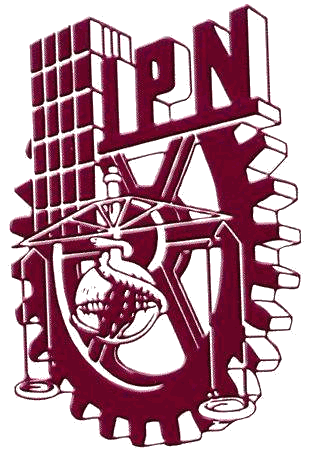 Instituto Politécnico NacionalCentro de Estudios Científicos y Tecnológicos No. 3“Estanislao Ramírez Ruiz”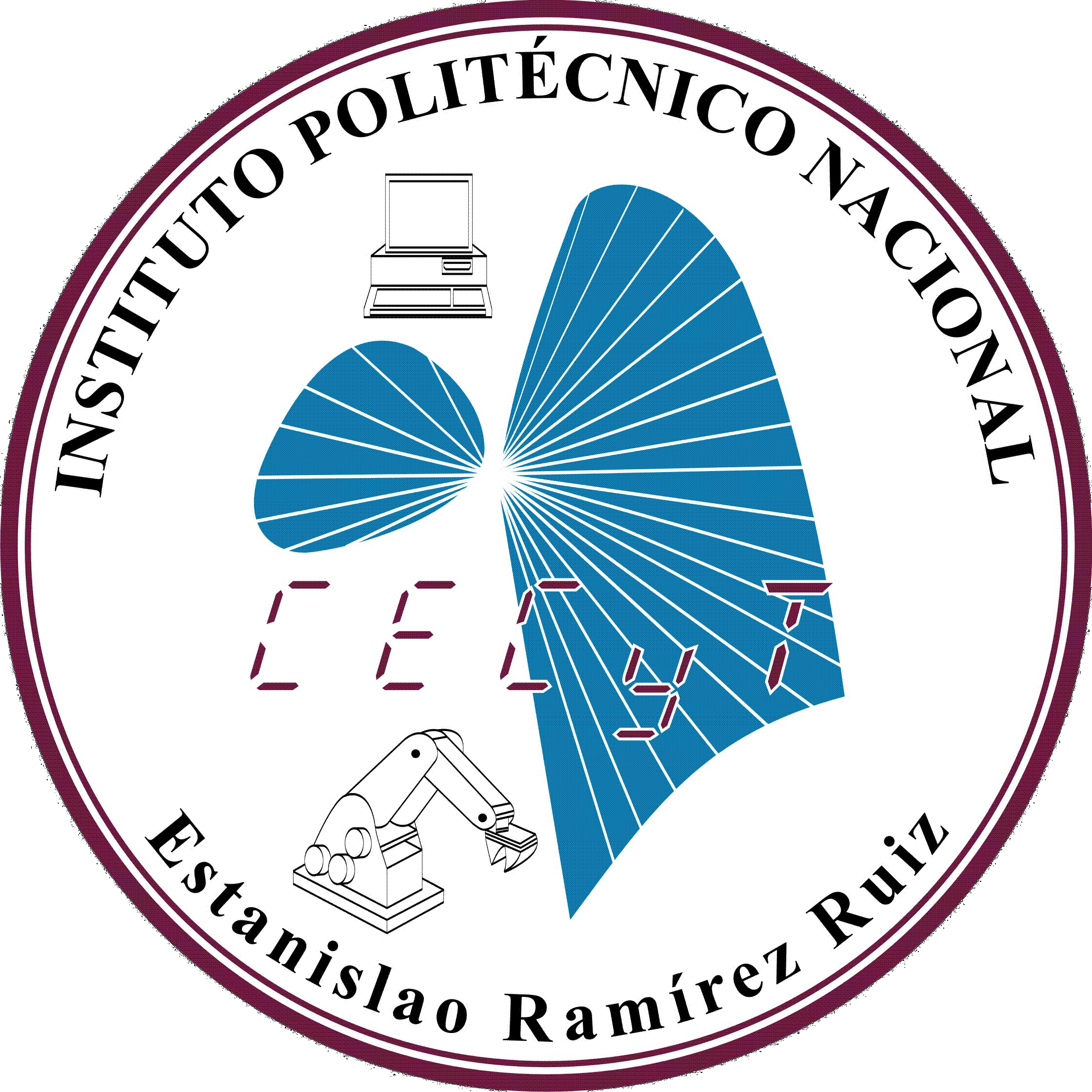 